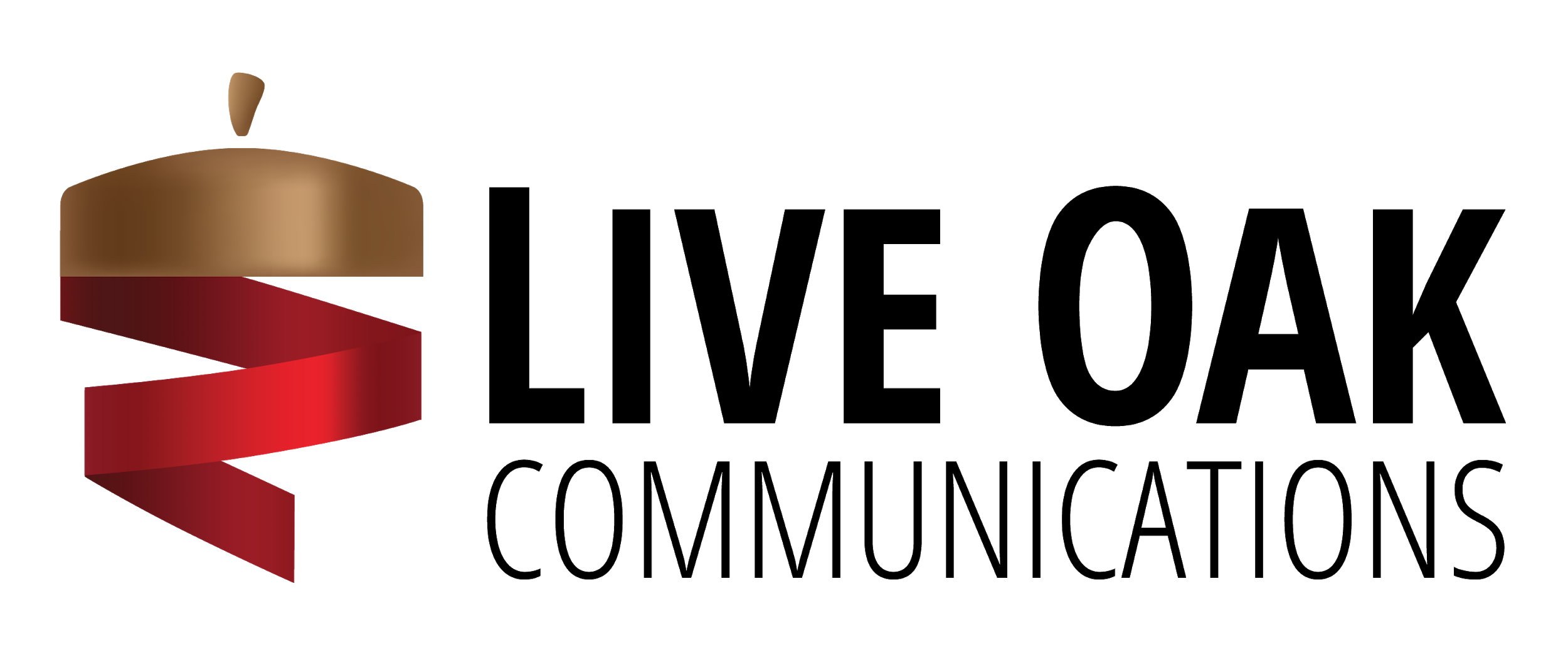 APPLICATION FOR SPRING 2023 SEMESTERPOSITION: DIRECTOR OF CREATIVE PRODUCTIONEMAIL ALL MATERIALS BY NOVEMBER 4TH at 5:00PM TO MANAGEMENT.LIVEOAK@GMAIL.COMIn addition to the below application, please send a copy of your COVER LETTER AND RESUME. Incomplete applications will not be considered.  APPLICANT NAME:		YEAR: 			MAJOR(S): 			MINOR(S): 			CURRENT GPA: 		DATATEL #:			EMAIL ADDRESS: 		PHONE NUMBER: 		 You are encouraged to provide your online portfolio and/or LinkedIn URL if you have one, but this is not a mandatory component of the application:Please list a reference in the School of Communications who could attest to the competency of your skills that would be required to succeed in this position:Number of semesters in Live Oak:Why do you want to be Director of Creative Production?How will you delegate and manage the production team? Do you have prior leadership experience? If so, please explain:Explain a time you had to take initiative in order to not fall behind on a project: 